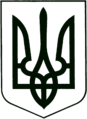 УКРАЇНА
МОГИЛІВ-ПОДІЛЬСЬКА МІСЬКА РАДА
ВІННИЦЬКОЇ ОБЛАСТІР І Ш Е Н Н Я №11Про реорганізацію територіальних громад (населених пунктів), території які входять до складу Могилів-Подільської міської територіальної громади Могилів-Подільського району Вінницької областіКеруючись ст.ст. 25, 59 Закону України «Про місцеве самоврядування в Україні», відповідно до ст.ст.104, 105, 107 Цивільного кодексу України, Закону України «Про державну реєстрацію юридичних осіб та фізичних осіб – підприємців та громадських формувань», Закону України «Про бухгалтерський облік та фінансову звітність в Україні», ч.4 ст.31 Закону України «Про Національний архівний фонд та архівні установи», Порядку подання фінансової звітності, затвердженого постановою Кабінету Міністрів України від 28.02.2000р. № 419, п.7 Розділу І Положення про інвентаризацію активів та зобов’язань, затвердженого наказом Міністерства фінансів України від 02.09.2014р. № 879, ч.4 ст.3 Розділу XIV Правил організації діловодства та архівного зберігання документів у державних органах, органах, місцевого самоврядування, на підприємствах, в установах і організаціях, затверджених наказом Міністерства юстиції України від 18.06.2015р. № 1000/5 на підставі рішення Могилів-Подільської міської ради від 12.11.2020 року № 1«Про початок повноважень депутатів Могилів-Подільської міської ради Могилів – Подільського району восьмого скликання»,-                                   міська рада ВИРІШИЛА:Реорганізувати «01» лютого 2021р. шляхом приєднання до Могилів-Подільської міської ради Могилів-Подільського району Вінницької області (ЄДРПОУ 26340549), місцезнаходження: 24000, Вінницька обл., місто Могилів-Подільський, площа Шевченка, будинок 6/16:Бронницьку сільську раду (ЄДРПОУ 04326572), місцезнаходження: 24052, Вінницька обл., Могилів-Подільський   р-н, село Бронниця, вулиця Зарічна, будинок 4.          1.1.1. Утворити та затвердити склад комісії з реорганізації Бронницької           сільської ради шляхом приєднання до Могилів-Подільської           міської ради Могилів-Подільського району Вінницької області,           згідно з додатком 1.Грушанську сільську раду (ЄДРПОУ 04326626), місцезнаходження: 24050, Вінницька обл., Могилів-Подільський   р-н, село Грушка.1.2.1. Утворити та затвердити склад комісії з реорганізації Грушанської             сільської ради шляхом приєднання до Могилів-Подільської           міської ради Могилів-Подільського району Вінницької області,           згідно з додатком 2.  Карпівську сільську раду (ЄДРПОУ 04326649),     місцезнаходження: 24045, Вінницька обл., Могилів-Подільський     р-н, село Карпівка, вулиця Старицького, будинок 12.1.3.1. Утворити та затвердити склад комісії з реорганізації Карпівської            сільської ради шляхом приєднання до Могилів-Подільської            міської ради Могилів-Подільського району Вінницької області,            згідно з додатком 3.  Немійську сільську раду (ЄДРПОУ 04326721),     місцезнаходження: 24006, Вінницька обл., Могилів-Подільський   р-н, село Немія, вулиця Юності, будинок 18.1.4.1. Утворити та затвердити склад комісії з реорганізації Немійської            сільської ради шляхом приєднання до Могилів-Подільської           міської ради Могилів-Подільського району Вінницької області,            згідно з додатком 4.  Озаринецьку сільську раду (ЄДРПОУ 04326738),     місцезнаходження: 24041, Вінницька обл., Могилів-Подільський   р-н, село Озаринці, вулиця Соборна, будинок 10.1.5.1. Утворити та затвердити склад комісії з реорганізації            Озаринецької сільської ради шляхом приєднання до Могилів -          Подільської міської ради Могилів-Подільського району           Вінницької області, згідно з додатком 5.1.6.    Пилипівську сільську раду (ЄДРПОУ 04326744),    місцезнаходження: 24046, Вінницька обл., Могилів-Подільський    р-н, село Пилипи, вулиця Гагаріна, будинок 9.1.6.1. Утворити та затвердити склад комісії з реорганізації           Пилипівської сільської ради шляхом приєднання до Могилів -          Подільської міської ради Могилів-Подільського району           Вінницької області, згідно з додатком 6.             1.7. Серебрійську сільську раду (ЄДРПОУ 04326773),                     місцезнаходження: 24026, Вінницька обл., Могилів-Подільський                      р-н, село Серебрія, вулиця Соборна, будинок 258.1.7.1. Утворити та затвердити склад комісії з реорганізації           Серебрійської сільської ради шляхом приєднання до Могилів -          Подільської міської ради Могилів-Подільського району           Вінницької області, згідно з додатком 7.  1.8.  Сказинецьку сільську раду (ЄДРПОУ 04326784),           місцезнаходження: 24044, Вінницька обл., Могилів-Подільський           р-н, село Сказинці, вулиця Миру, будинок 15.1.8.1. Утворити та затвердити склад комісії з реорганізації           Сказинецької сільської ради шляхом приєднання до Могилів -          Подільської міської ради Могилів-Подільського району           Вінницької області, згідно з додатком 8.1.9.    Суботівську сільську раду (ЄДРПОУ 04326810),           місцезнаходження: 24060, Вінницька обл., Могилів-Подільський           р-н, село Суботівка, вулиця Наддністрянська, будинок 2.1.9.1. Утворити та затвердити склад комісії з реорганізації           Суботівської сільської ради шляхом приєднання до Могилів -          Подільської міської ради Могилів-Подільського району           Вінницької області, згідно з додатком 9.1.10.  Ярузьку сільську раду (ЄДРПОУ 04326885), місцезнаходження:           24062, Вінницька обл., Могилів-Подільський р-н, село Яруга,           вулиця Дністровська, будинок 106.1.10.1.  Утворити та затвердити склад комісії з реорганізації Ярузької              сільської ради шляхом приєднання до Могилів-Подільської              міської ради Могилів-Подільського району Вінницької області,              згідно з додатком 10.Встановити з 01.02.2021 року Могилів-Подільську міську раду Могилів-Подільського району Вінницької області правонаступником всього майна, прав та обов’язків Бронницької сільської ради, Грушанської сільської ради, Карпівської сільської ради, Немійської сільської ради, Озаринецької сільської ради, Пилипівської сільської ради, Серебрійської сільської ради, Сказинецької сільської ради, Суботівської сільської ради, Ярузької сільської ради.Комісіям по реорганізації сільських рад шляхом приєднання до Могилів-Подільської міської ради Могилів-Подільського району Вінницької області здійснити заходи згідно з додатком 11.З метою забезпечення своєчасного проведення інвентаризації майна, активів та зобов’язань Бронницької, Грушанської, Карпівської, Немійської, Озаринецької, Пилипівської, Серебрійської, Сказинецької, Суботівської, Ярузької сільських рад надати право Могилів-Подільському міському голові здійснювати без затвердження Могилів-Подільською міською радою Могилів-Подільського району Вінницької області заміну персонального складу комісій з реорганізації у випадку тимчасової непрацездатності когось з членів комісії, тощо.Контроль за виконанням цього рішення покласти на Могилів-Подільського голову Могилів – Подільського району Глухманюка Г.Г..                 Міський голова                                                           Г. Глухманюк         Додаток 1до рішення 1 сесії міської ради 8 скликання                                                                                 від 12.11.2020 року  №11 СКЛАДкомісії з реорганізації Бронницької сільської ради шляхом приєднання до Могилів-Подільської міської ради Могилів-Подільського району Вінницької областіСекретар міської ради                                                       Т. БорисоваДодаток 2до рішення 1 сесії міської ради 8 скликання                                                                                від 12.11.2020 року №11 СКЛАДкомісії з реорганізації Грушанської сільської ради шляхом приєднання до Могилів-Подільської міської ради Могилів-Подільського району Вінницької області    Секретар міської ради                                                          Т. БорисоваДодаток 3до рішення 1 сесії міської ради 8 скликання                                                                                від 12.11.2020 року №11 СКЛАДкомісії з реорганізації Карпівської сільської ради шляхом приєднання до Могилів-Подільської міської ради Могилів-Подільського району Вінницької областіСекретар міської ради                                                         Т. БорисоваДодаток 4до рішення 1 сесії міської ради 8 скликання                                                                                            від 12.11.2020 року №11СКЛАДкомісії з реорганізації Немійської сільської ради шляхом приєднання до Могилів-Подільської міської ради Могилів-Подільського району Вінницької області     Секретар міської ради                                                      Т. БорисоваДодаток 5до рішення 1 сесії міської ради 8 скликання                                                                                            від 12.11.2020 року №11СКЛАДкомісії з реорганізації Озаринецької сільської ради шляхом приєднання до Могилів-Подільської міської ради Могилів-Подільського району Вінницької областіСекретар міської ради                                                       Т. Борисова                                                                                         Додаток 6                                                                                       до рішення 1 сесії                                                                                         міської ради 8 скликання                                                                                            від 12.11.2020 року №11СКЛАДкомісії з реорганізації Пилипівської сільської ради шляхом приєднання до Могилів-Подільської міської ради Могилів-Подільського району Вінницької областіСекретар міської ради                                                          Т. Борисова                                                                                         Додаток 7                                                                                       до рішення 1 сесії                                                                                         міської ради 8 скликання                                                                                            від 12.11.2020 року №11СКЛАДкомісії з реорганізації Серебрійської сільської ради шляхом приєднання до Могилів-Подільської міської ради Могилів-Подільського району Вінницької області    Секретар міської ради                                                        Т. Борисова                                                                                        Додаток 8                                                                                       до рішення 1 сесії                                                                                         міської ради 8 скликання                                                                                            від 12.11.2020 року №11СКЛАДкомісії з реорганізації Сказинецької сільської ради шляхом приєднання до Могилів-Подільської міської ради Могилів-Подільського району Вінницької областіСекретар міської ради                                                     Т. Борисова                                                                                              Додаток 9                                                                                       до рішення 1 сесії                                                                                         міської ради 8 скликання                                                                                            від 12.11.2020 року №11СКЛАДкомісії з реорганізації Суботівської сільської ради шляхом приєднання до Могилів-Подільської міської ради Могилів-Подільського району Вінницької області   Секретар міської ради                                                     Т. Борисова                                                                                        Додаток 10                                                                                       до рішення 1 сесії                                                                                          міської ради 8 скликання                                                                                    від 12.11.2020 року №11СКЛАДкомісії з реорганізації Ярузької сільської ради шляхом приєднання до Могилів-Подільської міської ради Могилів-Подільського району Вінницької області    Секретар міської ради                                                      Т. Борисова                       Додаток 11            до рішення 1 сесії             міської ради 8 скликання            від 12.11.2020 року №11План заходів з реорганізації територіальних громад (населених пунктів), території які входять до складу Могилів-Подільської міської ради Могилів-Подільського району Вінницької області     Секретар міської ради                                                      Т. БорисоваВід 12.11.2020р.1 сесії(1 пленарне засідання)8 скликанняГолова комісії:Безмещук Петро Олександровичперший заступник міського голови, ідентифікаційний код -  ________________________.Секретар комісії:Вареник Вадим Михайлович завідувач сектору – головний бухгалтер Бронницької сільської ради, Члени комісії:           ідентифікаційний код –            _________________________.Покима Інна Олександрівна Куйбіда Марія Василівнаначальник юридичного відділу апарату міської ради та виконкому, ідентифікаційний код – ________________;начальник відділу бухгалтерського обліку та звітності апарату міської ради та виконкому, головний бухгалтер, ідентифікаційний код – _________________;Мостовик Ірина Валентинівнаначальник фінансово-економічного управління міської ради,ідентифікаційний код  - ______________________.Голова комісії:Безмещук Петро Олександровичперший заступник міського голови, ідентифікаційний код -  _________________________.Секретар комісії:Пустова Галина АнатоліївнаЧлени комісії:головний бухгалтер Грушанської сільської ради, ідентифікаційний код – _________________________.Покима Інна Олександрівна Куйбіда Марія Василівнаначальник юридичного відділу апарату міської ради та виконкому,ідентифікаційний код – ___________________________;начальник відділу бухгалтерського обліку та звітності апарату міської ради та виконкому, головний бухгалтер, ідентифікаційний код – _____________________;Мостовик Ірина Валентинівнаначальник фінансово-економічного управління міської ради, ідентифікаційний код  - _____________________.Голова комісії:Безмещук Петро Олександровичперший заступник міського голови, ідентифікаційний код -  ____________________.Секретар комісії:Кухар Людмила ІванівнаЧлени комісії:головний бухгалтер Карпівської сільської ради, ідентифікаційний код -_____________________.Покима Інна Олександрівна Куйбіда Марія Василівнаначальник юридичного відділу апарату міської ради та виконкому, ідентифікаційний код -__________________.начальник відділу бухгалтерського обліку та звітності апарату міської ради та виконкому, головний бухгалтер, ідентифікаційний код - ___________________ .Мостовик Ірина Валентинівнаначальник фінансово-економічного управління міської ради,ідентифікаційний код - _______________________.Голова комісії:Безмещук Петро Олександровичперший заступник міського голови, ідентифікаційний код -  _______________________.Секретар комісії:Опольська Наталія ВікторівнаЧлени комісії:головний бухгалтер апарату сільської ради, ідентифікаційний код -_______________________.Покима Інна Олександрівна Куйбіда Марія Василівнаначальник юридичного відділу апарату міської ради та виконкому, ідентифікаційний код - _____________________.начальник відділу бухгалтерського обліку та звітності апарату міської ради та виконкому, головний бухгалтер, ідентифікаційний код - _____________________.Мостовик Ірина Валентинівнаначальник фінансово-економічного управління міської ради,ідентифікаційний код - _________________________.Голова комісії:Безмещук Петро Олександровичперший заступник міського голови, ідентифікаційний код -  ____________________.Секретар комісії:Македон Галина ІванівнаЧлени комісії:головний бухгалтер Озаринецької сільської ради, ідентифікаційний код –______________________.Покима Інна Олександрівна Куйбіда Марія Василівнаначальник юридичного відділу апарату міської ради та виконкому; ідентифікаційний код – _____________________;начальник відділу бухгалтерського обліку та звітності апарату міської ради та виконкому, головний бухгалтер; ідентифікаційний код – _______________________;Мостовик Ірина Валентинівнаначальник фінансово-економічного управління міської ради,ідентифікаційний код  - ________________________.Голова комісії:Безмещук Петро Олександровичперший заступник міського голови, ідентифікаційний код -  _____________________.Секретар комісії:Невольчук Наталія ВолодимирівнаЧлени комісії:головний бухгалтер Пилипівської сільської ради, ідентифікаційний код –_____________________.Покима Інна Олександрівна Куйбіда Марія Василівнаначальник юридичного відділу апарату міської ради та виконкому, ідентифікаційний код – ___________________;начальник відділу бухгалтерського обліку та звітності апарату міської ради та виконкому, головний бухгалтер, ідентифікаційний код – _____________________;Мостовик Ірина Валентинівнаначальник фінансово-економічного управління міської ради,ідентифікаційний код - __________________________.Голова комісії:Безмещук Петро Олександровичперший заступник міського голови,      ідентифікаційний код -         ______________________.Секретар комісії:Негай Вікторія ВікторівнаЧлени комісії:головний бухгалтер Серебрійської сільської ради, ідентифікаційний код –______________________.Покима Інна Олександрівна Куйбіда Марія Василівнаначальник юридичного відділу апарату міської ради та виконкому; ідентифікаційний код – _____________________;начальник відділу бухгалтерського обліку та звітності апарату міської ради та виконкому,  головний бухгалтер; ідентифікаційний код – _____________________;Мостовик Ірина Валентинівнаначальник фінансово-економічного управління міської ради,ідентифікаційний код  - __________________________.Голова комісії:Безмещук Петро Олександровичперший заступник міського голови, ідентифікаційний код -  _______________________.Секретар комісії:Глухманюк Світлана ВолодимирівнаЧлени комісії:головний бухгалтер Сказинецької сільської ради, ідентифікаційний код - ________________________.Покима Інна Олександрівна Куйбіда Марія Василівнаначальник юридичного відділу апарату міської ради та виконкому, ідентифікаційний код – _____________________;начальник відділу бухгалтерського обліку та звітності апарату міської ради та виконкому, головний бухгалтер, ідентифікаційний код – _____________________;Мостовик Ірина Валентинівнаначальник фінансово-економічного управління міської ради, ідентифікаційний код  - _____________________.Голова комісії:Безмещук Петро Олександровичперший заступник міського голови, ідентифікаційний код – ___________________.Секретар комісії:Чорна Наталія ІванівнаЧлени комісії:головний бухгалтер Суботівської сільської ради, ідентифікаційний код –_________________________.Покима Інна Олександрівна Куйбіда Марія Василівнаначальник юридичного відділу апарату міської ради та виконкому; ідентифікаційний код – _____________________;начальник відділу бухгалтерського обліку та звітності апарату міської ради та виконкому, головний бухгалтер; ідентифікаційний код – _____________________;Мостовик Ірина Валентинівнаначальник фінансово-економічного управління міської ради,ідентифікаційний код  - 3004703307.Голова комісії:Безмещук Петро Олександровичперший заступник міського голови, ідентифікаційний код - _____________________.Секретар комісії:Хавлюк Людмила МихайлівнаЧлени комісії:головний бухгалтер апарату Ярузької сільської ради, ідентифікаційний код -____________________.Покима Інна Олександрівна Куйбіда Марія Василівнаначальник юридичного відділу апарату міської ради та виконкому, ідентифікаційний код - _____________________;начальник відділу бухгалтерського обліку та звітності апарату міської ради та виконкому, головний бухгалтер; ідентифікаційний код - ______________________;Мостовик Ірина Валентинівнаначальник фінансово-економічного управління міської ради,ідентифікаційний код - _______________________.з/пЗаходиТермінВиконавець1.Виявлення кредиторів та дебіторів сільських рад для заявлення ними своїх вимог шляхом оприлюднення рішення про реорганізацію юридичної особи Могилів – Подільської міської ради Могилів – Подільського району Вінницької області шляхом приєднання (ст. 105 ЦКУ)2 місяці з моменту оприлюднення рішення про реорганізацію юридичної особи Могилів – Подільської міської ради Могилів – Подільського району Вінницької області шляхом приєднання(голова комісії)2.Персональне (під розписку) попередження працівників апарату сільських рад та їх виконавчих органів, яких планується вивільнити у зв’язку із скороченням штату,  про скорочення чисельності (штату) працівників та наступне вивільнення (п. 1 ст. 40 КЗпП України, ст. 492 КЗпП).Не пізніше ніж за 2 місяці до дати фактичного вивільнення (голова  комісії)3.Здійснення заходів щодо інвентаризації всього майна, активів, зобов’язань сільських рад.З моменту утворення комісії з інвентаризації  до складання передавального акту(визначені члени комісії)4.Здійснення розрахунків з працівниками та їх вивільнення (працевлаштування).Не раніше ніж через 2 місяці від дати попередження про вивільнення(визначені члени комісії)5.Звернення до Пенсійного фонду України та органу ДФС з метою одержання відповідно довідок про відсутність заборгованостей, та зняття з обліку.До складання передавального акта(визначені члени комісії6.Закриття казначейського рахунку (визначені члени комісії)7.Передача документації:- до архівних установ     (документації, яка передбачає   архівне зберігання);- Могилів-Подільської міської ради   Могилів-Подільського району   Вінницької області (документації,   яка має значення в подальшій   роботі правонаступника)Під час складання передавального акту(визначені члени комісії)8.Складання передавального акта та передача майна сільських рад Могилів-Подільській міській раді і Могилів-Подільського району Вінницької областіПісля проведення інвентаризації(члени комісії)9.Звернення до державного реєстратора про проведення державної реєстрації припинення  сільських рад Після закінчення інвентаризації процедури реорганізації, передбаченої законом(голова комісії)10.Звернення до державного реєстратора про проведення державної реєстрації припинення  змін до відомостей в Єдиного державного реєстру Могилів-Подільської міської ради Могилів-Подільського району Вінницької областіПісля закінчення процедури реорганізації, передбаченої законом(голова комісії)11.Звіт про закінчення реорганізаціїПісля державної реєстраціїСелищний голова12.Оформлення прав на об’єкти комунальної власностіПісля державної реєстраціїСелищний голова